§1321.  Notice of appraisal rights1.  Meeting notice.  If a proposed corporate action described in section 1302 is to be submitted to a vote at a shareholders' meeting, the meeting notice must state that the corporation has concluded that shareholders are, are not or may be entitled to assert appraisal rights under this chapter.  If the corporation concludes that appraisal rights are or may be available, a copy of this chapter must accompany the meeting notice sent to those record shareholders entitled to exercise appraisal rights.[PL 2001, c. 640, Pt. A, §2 (NEW); PL 2001, c. 640, Pt. B, §7 (AFF).]2.  Notice of corporate action.  In a merger pursuant to section 1105, the parent corporation shall notify in writing all record shareholders of the subsidiary who are entitled to assert appraisal rights that a corporate action became effective.  The notice must be sent within 10 days after the corporate action became effective and include the materials described in section 1323.[PL 2001, c. 640, Pt. A, §2 (NEW); PL 2001, c. 640, Pt. B, §7 (AFF).]3.  Action by written consent.  If a corporate action specified in section 1302 is to be approved by written consent of the shareholders pursuant to section 704:A.  Written notice that appraisal rights are, are not or may be available must be sent to each record shareholder from whom a consent is solicited at the time consent of such shareholder is first solicited and, if the corporation has concluded that appraisal rights are or may be available, must be accompanied by a copy of this chapter; and  [PL 2011, c. 274, §67 (AMD).]B.  Written notice that appraisal rights are, are not or may be available must be delivered together with the notice to nonconsenting voting and nonvoting shareholders as required by section 704, subsections 4 and 5, may include the materials described in section 1323 and, if the corporation has concluded that appraisal rights are or may be available, must be accompanied by a copy of this chapter.  [PL 2007, c. 289, §33 (NEW).][PL 2011, c. 274, §67 (AMD).]SECTION HISTORYPL 2001, c. 640, §A2 (NEW). PL 2001, c. 640, §B7 (AFF). PL 2007, c. 289, §33 (AMD). PL 2011, c. 274, §67 (AMD). The State of Maine claims a copyright in its codified statutes. If you intend to republish this material, we require that you include the following disclaimer in your publication:All copyrights and other rights to statutory text are reserved by the State of Maine. The text included in this publication reflects changes made through the First Regular and First Special Session of the 131st Maine Legislature and is current through November 1. 2023
                    . The text is subject to change without notice. It is a version that has not been officially certified by the Secretary of State. Refer to the Maine Revised Statutes Annotated and supplements for certified text.
                The Office of the Revisor of Statutes also requests that you send us one copy of any statutory publication you may produce. Our goal is not to restrict publishing activity, but to keep track of who is publishing what, to identify any needless duplication and to preserve the State's copyright rights.PLEASE NOTE: The Revisor's Office cannot perform research for or provide legal advice or interpretation of Maine law to the public. If you need legal assistance, please contact a qualified attorney.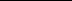 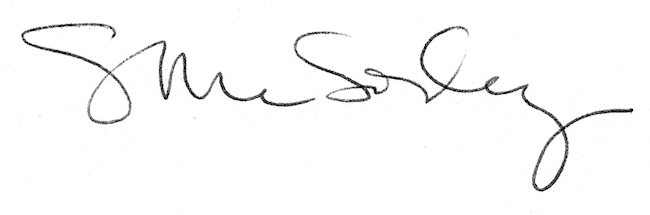 